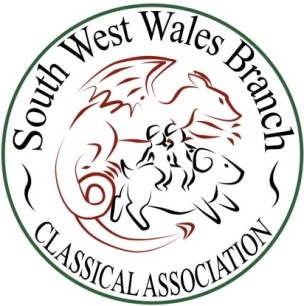 Classical Association - South West Wales BranchMembership Application 2014-2015Please complete the following details:Date:Name:Name:Name:Name:Name:Address (optional):Address (optional):Address (optional):Address (optional):Address (optional):Email Contact Details:Email Contact Details:Email Contact Details:Email Contact Details:Email Contact Details:Phone Number (if no email contact):Phone Number (if no email contact):Phone Number (if no email contact):Phone Number (if no email contact):Phone Number (if no email contact):Are you under 18 or a Student Over 18 and not a studentIf a student which school or institution do you attend?If a student which school or institution do you attend?If a student which school or institution do you attend?If a student which school or institution do you attend?If a student which school or institution do you attend?Please give details of any topics or type of event you would like the Branch to arrange: